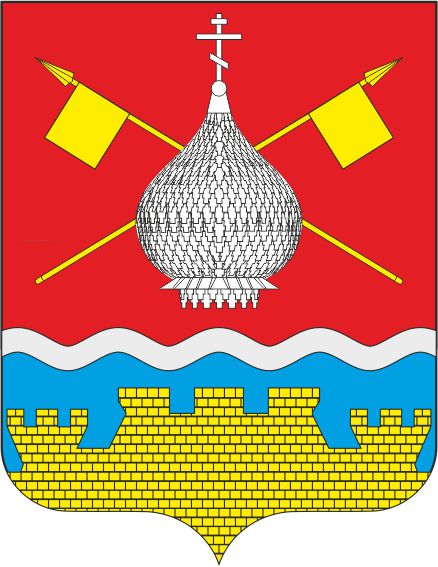 РОССИЙСКАЯ ФЕДЕРАЦИЯРОСТОВСКАЯ ОБЛАСТЬАДМИНИСТРАЦИЯ КРАСНОЯРСКОГО СЕЛЬСКОГО ПОСЕЛЕНИЯРАСПОРЯЖЕНИЕ17.03.2023		№27	                          ст. Красноярская  О	распределении	субсидий	длясофинансирования расходных обязательств навозмещение предприятиям жилищно- коммунального хозяйства части платы граждан за коммунальные услуги в объеме свыше установленных индексов максимального роста размера платы граждан за коммунальные услуги по теплоснабжению по Красноярскому сельскому поселению на 2023 годВ соответствии с постановлением Правительства Ростовской области от 30.08.2012 №834 «О формировании, предоставлении, распределении субсидий из областного бюджета местным бюджетам и порядке расходования иных межбюджетных трансфертов, предоставляемых из областного бюджета», решением Собрания депутатов Красноярского сельского поселения Цимлянского района от 27.12.2022 №52  «О бюджете Красноярского сельского поселения Цимлянского района на 2023 год и плановый период 2024 и 2025 годов»», руководствуясь Уставом муниципального образования «Красноярское сельское поселение»:Утвердить на 2023 год ООО «ДТС», как ресурсоснабжающую организацию, которая является получателем субсидии на возмещение предприятиям жилищно-коммунального хозяйства части платы граждан за коммунальные услуги в объеме свыше установленных индексов максимального роста размера платы граждан за коммунальные услуги по теплоснабжению на территории Красноярского сельского поселению.Распределить ООО «ДТС» субсидии для софинансирования расходных обязательств на возмещение предприятиям жилищно- коммунального хозяйства части платы граждан за коммунальные услуги в объеме свыше установленных индексов максимального роста размера платы граждан за коммунальные услуги по теплоснабжению по Красноярскому сельскому поселению на 2023 год в объеме 84 500,0 рублей, в том числе за счет средств областного бюджета в сумме 80 400,0 рублей, бюджета Красноярского сельского поселения 4 100,0  рублей.Контроль за выполнением распоряжения возложить на заведующего отделом экономики и финансов Администрации Красноярского сельского поселения.Глава Администрации Красноярского сельского поселения			           Е.А. ПлутенкоРаспоряжение вносит отдел экономики и финансов2